SPREJETA BESEDILAP8_TA(2019)0228Agencija Evropske unije za sodelovanje energetskih regulatorjev ***IOdbor za industrijo, raziskave in energetikoPE605.917Zakonodajna resolucija Evropskega parlamenta z dne 26. marca 2019 o predlogu uredbe Evropskega parlamenta in Sveta o ustanovitvi Agencije Evropske unije za sodelovanje energetskih regulatorjev (prenovitev) (COM(2016)0863 – C8-0494/2016 – 2016/0378(COD))(Redni zakonodajni postopek – prenovitev)Evropski parlament,–	ob upoštevanju predloga Komisije Evropskemu parlamentu in Svetu (COM(2016)0863),–	ob upoštevanju člena 294(2) in člena 194(2) Pogodbe o delovanju Evropske unije, na podlagi katerih je Komisija podala predlog Parlamentu (C8-0494/2016),–	ob upoštevanju člena 294(3) Pogodbe o delovanju Evropske unije,–	ob upoštevanju obrazloženih mnenj nemškega zveznega parlamenta, francoskega senata in romunskega senata v okviru Protokola št. 2 o uporabi načel subsidiarnosti in sorazmernosti, v katerem izjavljajo, da osnutek zakonodajnega akta ni v skladu z načelom subsidiarnosti,–	ob upoštevanju mnenja Evropskega ekonomsko-socialnega odbora z dne 31. maja 2017,–	ob upoštevanju mnenja Odbora regij z dne 13. julija 2017,–	ob upoštevanju Medinstitucionalnega sporazuma z dne 28. novembra 2001 o bolj sistematičnem ponovnem sprejemu pravnih aktov,–	ob upoštevanju pisma Odbora za pravne zadeve z dne 13. julija 2017, naslovljenega na Odbor za industrijo, raziskave in energetiko v skladu s členom 104(3) Poslovnika,–	ob upoštevanju začasnega dogovora, ki ga je odobril pristojni odbor v skladu s členom 69f(4) Poslovnika, in zaveze predstavnika Sveta v pismu z dne 19. decembra 2018, da bo odobril stališče Evropskega parlamenta v skladu s členom 294(4) Pogodbe o delovanju Evropske unije,–	ob upoštevanju členov 104 in 59 Poslovnika,–	ob upoštevanju poročila Odbora za industrijo, raziskave in energetiko ter mnenja Odbora za proračun (A8-0040/2018),A.	ker po mnenju posvetovalne skupine pravnih služb Evropskega parlamenta, Sveta in Komisije predlog ne predvideva bistvenih sprememb, razen tistih, ki so v njem opredeljene kot take, in ker je ta predlog, kar zadeva kodifikacijo nespremenjenih določb prejšnjih obstoječih besedil skupaj z njihovimi spremembami, zgolj kodifikacija obstoječih besedil brez vsebinskih sprememb;1.	sprejme stališče v prvi obravnavi, kakor je določeno v nadaljevanju in kakor je bilo prilagojeno v skladu s predlogi posvetovalne skupine pravnih služb Evropskega parlamenta, Sveta in Komisije;2.	poziva Komisijo, naj mu zadevo ponovno predloži, če svoj predlog nadomesti, ga bistveno spremeni ali ga namerava bistveno spremeniti;3.	naroči svojemu predsedniku, naj stališče Parlamenta posreduje Svetu in Komisiji ter nacionalnim parlamentom.P8_TC1-COD(2016)0378Stališče Evropskega parlamenta, sprejeto v prvi obravnavi dne 26. marca 2019 z namenom sprejetja Uredbe (EU) 2019/... Evropskega parlamenta in Sveta o ustanovitvi Agencije Evropske unije za sodelovanje energetskih regulatorjev (prenovitev)(Ker je bil dosežen sporazum med Parlamentom in Svetom, je stališče Parlamenta enako končnemu zakonodajnemu aktu, Uredbi (EU) 2019/942.)Evropski parlament2014-2019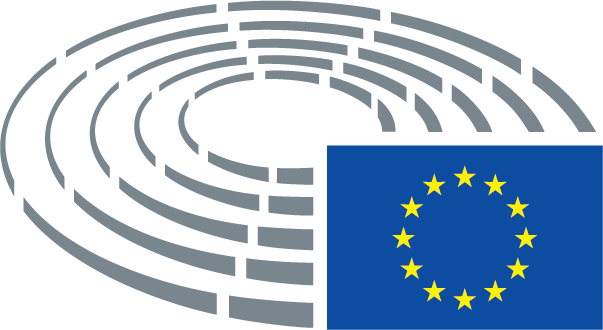 